   SEMANA DEL 28 DE MARZO AL 1 DE ABRIL 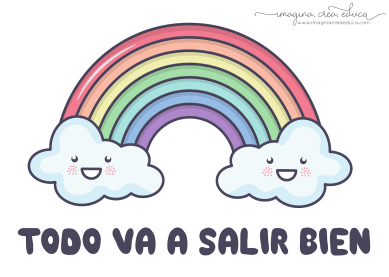 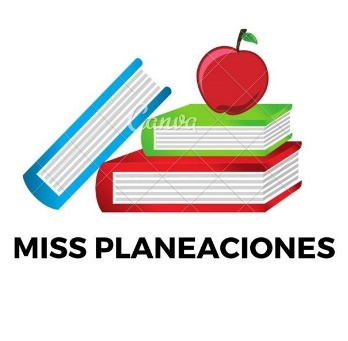  PLAN DE TRABAJOESCUELA PRIMARIA:  _______	SEGUNDO GRADO	MAESTRO (A): _____________Modalidad: (  ) presencial (  )virtualMISS PLANEACIONES  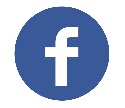 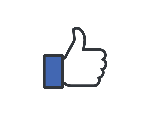 Si te gustan nuestras planeaciones regálanos un like en nuestra página de Facebook.  https://www.facebook.com/Miss-Planeaciones-100780128994508/ASIGNATURAAPRENDIZAJE ESPERADOACTIVIDADESIndicaciones del maestro según la nueva modalidadLUNES Educación SocioemocionalExplica la motivación y las reacciones producidas por las emociones relacionadas con la sorpresa, y las regula con ayuda, de acuerdo al estímulo que las provocan así como al logro de metas personales y colectivas.¿Alguna vez haz preparado una sorpresa?Redacta en el cuaderno una situación en tu vida donde hayas organizado una sorpresa. Cuenta ¿cómo fue la reacción?, ¿para quién era?, ¿de qué se trataba?, ¿cómo lo hiciste?LUNESConocimiento del medioDescribe cambios y permanencias en los juegos, las actividades recreativas y los sitios donde se realizan.Pregunta a tus padres ¿Cuál era su juego favorito cuando eran chicos? ¿Dónde jugaban? ¿Con quién jugaban? ¿Se juega en la actualidad?; escribe las respuestas en la libreta.LUNESLengua maternaAprende y reinventa rimas y coplas (Práctica social: creaciones y juegos con el lenguaje poéticoEscribe 10 palabras según te pida cada columna del cuadro. Realiza la página 124 de tu libro de español.Vida saludableReconoce sus capacidades al practicar juegos y actividades físicas, mostrando seguridad y confianza.Practica una actividad física diaria durante una semana y escribe en el cuadro ¿Qué actividad hiciste y como te sentiste?ASIGNATURAAPRENDIZAJE ESPERADOAPRENDIZAJE ESPERADOAPRENDIZAJE ESPERADOACTIVIDADESACTIVIDADESIndicaciones del maestro según la nueva modalidadMARTES Lengua maternaEscribe textos narrativos sencillos a partir de su imaginación, con imágenes y textoEscribe textos narrativos sencillos a partir de su imaginación, con imágenes y textoEscribe textos narrativos sencillos a partir de su imaginación, con imágenes y textoRedacta un texto en donde los personajes sean un sapo, un soldado, un elefante, un niño y un vampiro. Usa tu imaginación para crear tu propio cuento, escríbelo en tu libreta y no olvides realizar el dibujo. Realiza la página 125 de tu libro de español.Redacta un texto en donde los personajes sean un sapo, un soldado, un elefante, un niño y un vampiro. Usa tu imaginación para crear tu propio cuento, escríbelo en tu libreta y no olvides realizar el dibujo. Realiza la página 125 de tu libro de español.MARTES MatemáticasResuelve problemas de suma y resta con números naturales hasta 1 000. Calcula mentalmente sumas y restas de números de tres cifras, dobles de números de tres cifras y mitades de números pares menores que 1000Resuelve problemas de suma y resta con números naturales hasta 1 000. Calcula mentalmente sumas y restas de números de tres cifras, dobles de números de tres cifras y mitades de números pares menores que 1000Resuelve problemas de suma y resta con números naturales hasta 1 000. Calcula mentalmente sumas y restas de números de tres cifras, dobles de números de tres cifras y mitades de números pares menores que 1000Resuelve los siguientes problemas.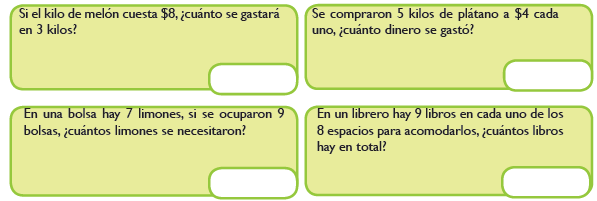 Realiza la página 132, 133 y 134 de tu libro de matemáticas.Resuelve los siguientes problemas.Realiza la página 132, 133 y 134 de tu libro de matemáticas.MARTESFormación Cívica y ÉticaParticipa en la construcción de acuerdos en el aula, la escuela y la casa, y los cumple con honestidad y responsabilidad.Participa en la construcción de acuerdos en el aula, la escuela y la casa, y los cumple con honestidad y responsabilidad.Participa en la construcción de acuerdos en el aula, la escuela y la casa, y los cumple con honestidad y responsabilidad.Plática con los miembros de tu familia y responde las preguntas:¿Qué es un acuerdo? Escribe dos acuerdos que existan en tu hogar.Lee y analiza las páginas 88 y 89 del libro de formación. Plática con los miembros de tu familia y responde las preguntas:¿Qué es un acuerdo? Escribe dos acuerdos que existan en tu hogar.Lee y analiza las páginas 88 y 89 del libro de formación. ASIGNATURAAPRENDIZAJE ESPERADOAPRENDIZAJE ESPERADOAPRENDIZAJE ESPERADOACTIVIDADESACTIVIDADESIndicaciones del maestro según la nueva modalidadMIÉRCOLES  Conocimiento del medioDescribe cambios y permanencias en los juegos, las actividades recreativas y los sitios donde se realizan.Describe cambios y permanencias en los juegos, las actividades recreativas y los sitios donde se realizan.Describe cambios y permanencias en los juegos, las actividades recreativas y los sitios donde se realizan.Dibuja en tu libreta un paseo familiar al que hayas asistido en alguna ocasión de tu vida.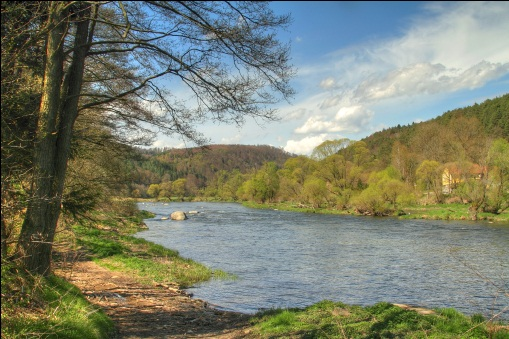 Dibuja en tu libreta un paseo familiar al que hayas asistido en alguna ocasión de tu vida.MIÉRCOLES  Lengua maternaSelecciona diversos textos informativos para conocer más sobre un tema. Lee los textos e identifica qué información le ofrece cada uno sobre el tema de su interés.Selecciona diversos textos informativos para conocer más sobre un tema. Lee los textos e identifica qué información le ofrece cada uno sobre el tema de su interés.Selecciona diversos textos informativos para conocer más sobre un tema. Lee los textos e identifica qué información le ofrece cada uno sobre el tema de su interés.Subraya las oraciones que dicen lo mismo que las escritas en negritas.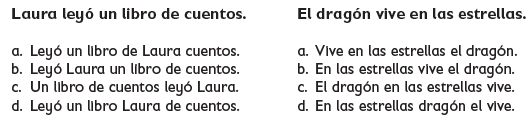 Subraya las oraciones que dicen lo mismo que las escritas en negritas.MIÉRCOLES MatemáticasEstima, mide, compara y ordena longitudes, con unidades no convencionales y el metro no graduado.Estima, mide, compara y ordena longitudes, con unidades no convencionales y el metro no graduado.Estima, mide, compara y ordena longitudes, con unidades no convencionales y el metro no graduado.Escribe en el recuadro los números del 1 al 6 para ordenar los objetos del más largo al más corto.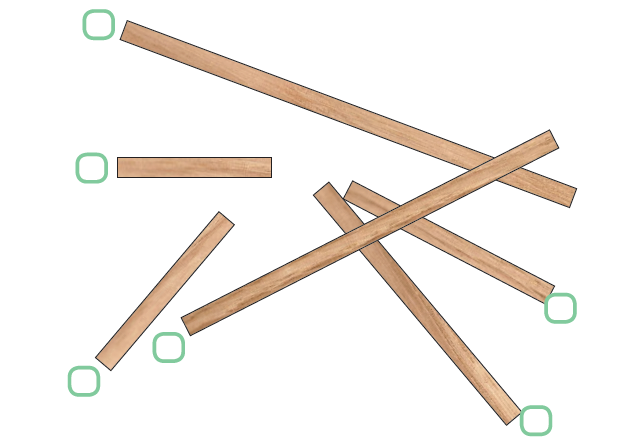 Realiza la página 139 de tu libro de matemáticas.Escribe en el recuadro los números del 1 al 6 para ordenar los objetos del más largo al más corto.Realiza la página 139 de tu libro de matemáticas.ASIGNATURAAPRENDIZAJE ESPERADOAPRENDIZAJE ESPERADOAPRENDIZAJE ESPERADOACTIVIDADESACTIVIDADESIndicaciones del maestro según la nueva modalidadJUEVESMatemáticasEstima, mide, compara y ordena longitudes, con unidades no convencionales y el metro no graduado.Estima, mide, compara y ordena longitudes, con unidades no convencionales y el metro no graduado.Estima, mide, compara y ordena longitudes, con unidades no convencionales y el metro no graduado.Escribe en el recuadro los números del 1 al 6 para ordenar los objetos del más largo al más corto.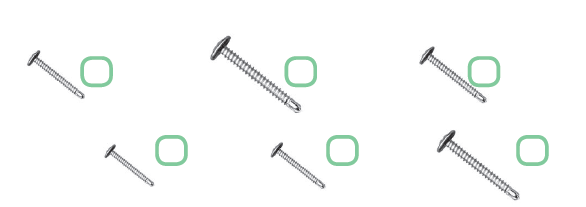 Realiza la página 140  de tu libro de matemáticas.Escribe en el recuadro los números del 1 al 6 para ordenar los objetos del más largo al más corto.Realiza la página 140  de tu libro de matemáticas.JUEVES Conocimiento del medio Identifica los órganos de los sentidos, su función, y practica acciones para su cuidado. Identifica los órganos de los sentidos, su función, y practica acciones para su cuidado. Identifica los órganos de los sentidos, su función, y practica acciones para su cuidado. Identifica los órganos de los sentidos, su función, y practica acciones para su cuidado.Responde las siguientes preguntas en tu libreta:¿Cuál es tu comida favorita?¿A qué sabe tu comida favorita? ¿Y a que huele?¿Qué sentidos te permiten identificar su sabor? ¿Y su olor?Realiza la página 132 de tu libro de conocimiento.JUEVES Lengua maternaUsa de manera sistemática las letras mayúsculas, la separación entre palabras y la ortografía convencional, aun cuando todavía no siga las convenciones en algunos contextosUsa de manera sistemática las letras mayúsculas, la separación entre palabras y la ortografía convencional, aun cuando todavía no siga las convenciones en algunos contextosUsa de manera sistemática las letras mayúsculas, la separación entre palabras y la ortografía convencional, aun cuando todavía no siga las convenciones en algunos contextosUsa de manera sistemática las letras mayúsculas, la separación entre palabras y la ortografía convencional, aun cuando todavía no siga las convenciones en algunos contextosOrdena las palabras y forma dos oraciones diferentes que signifiquen lo mismo. Recuerda usar mayúscula al iniciar y punto al final.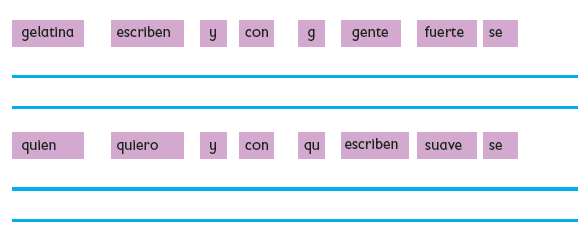 ASIGNATURAAPRENDIZAJE ESPERADOAPRENDIZAJE ESPERADOAPRENDIZAJE ESPERADOACTIVIDADESACTIVIDADESIndicaciones del maestro según la nueva modalidadVIERNESMatemáticas Matemáticas Estima, mide, compara y ordena longitudes, con unidades no convencionales y el metro no graduadoEstima, mide, compara y ordena longitudes, con unidades no convencionales y el metro no graduadoAnaliza la ilustración y contesta.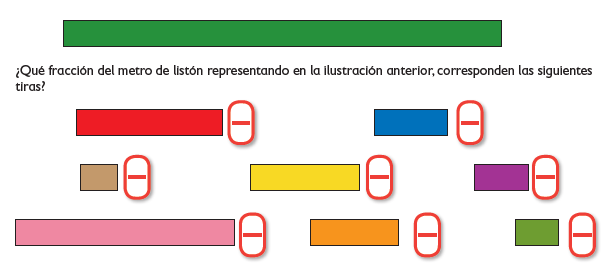 Realiza la página 141 y 142  de tu libro de matemáticas.Analiza la ilustración y contesta.Realiza la página 141 y 142  de tu libro de matemáticas.VIERNESConocimiento del medio Conocimiento del medio Identifica los órganos de los sentidos, su función, y practica acciones para su cuidado.Identifica los órganos de los sentidos, su función, y practica acciones para su cuidado.Analiza las siguientes preguntas con los miembros de tu familia y responde en tu cuaderno:¿Qué olores los hacen sentir alegres?¿Cómo se relaciona el sentido del olfato con las emociones? Realiza la página 133 y 134 de tu libro de conocimiento.Analiza las siguientes preguntas con los miembros de tu familia y responde en tu cuaderno:¿Qué olores los hacen sentir alegres?¿Cómo se relaciona el sentido del olfato con las emociones? Realiza la página 133 y 134 de tu libro de conocimiento.VIERNESEducación socioemocional Educación socioemocional Cita las diversas emociones relacionadas con el enojo, identifica la intensidad de cada una y cómo las puede aprovechar para el bienestar propio y de los demás.Cita las diversas emociones relacionadas con el enojo, identifica la intensidad de cada una y cómo las puede aprovechar para el bienestar propio y de los demás.Piensa en una situación que te haya causado mucho enojo, escríbela en el cuaderno y también escribe como le hiciste para calmar esa molestia.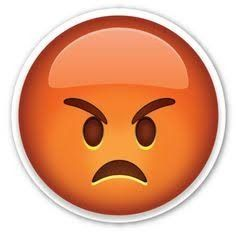 Piensa en una situación que te haya causado mucho enojo, escríbela en el cuaderno y también escribe como le hiciste para calmar esa molestia.VIERNESVida saludable Vida saludable Vida saludable Expresa ideas acerca de la importancia de incluir en su consumo diario alimentos saludables de los distintos grupos.Expresa ideas acerca de la importancia de incluir en su consumo diario alimentos saludables de los distintos grupos. Responde las siguientes preguntas en tu cuaderno:¿Cuál es tu cereal favorito?¿Qué verdura es tu preferida?¿Cuál es la fruta que mas te gusta?Plantea un propósito para consumir menos comida chatarra.Vida saludable Vida saludable Vida saludable Expresa ideas acerca de la importancia de incluir en su consumo diario alimentos saludables de los distintos grupos.Expresa ideas acerca de la importancia de incluir en su consumo diario alimentos saludables de los distintos grupos. Responde las siguientes preguntas en tu cuaderno:¿Cuál es tu cereal favorito?¿Qué verdura es tu preferida?¿Cuál es la fruta que mas te gusta?Plantea un propósito para consumir menos comida chatarra.